Photographs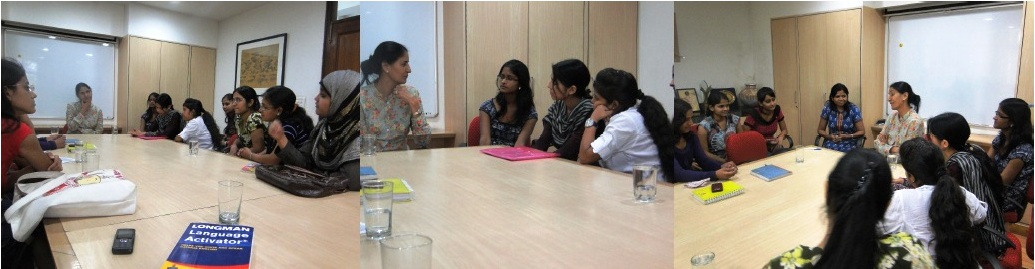 Meet With Fellows in Udayan Care’s Office 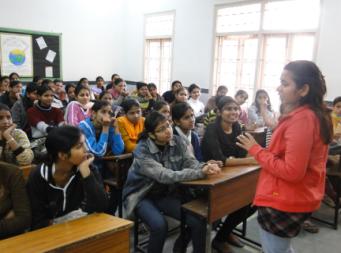 Workshop  With Fellows				Mentor Didi & Mentor Meet in Progress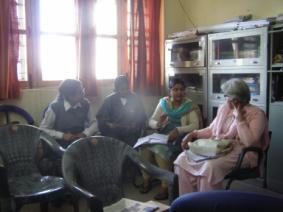 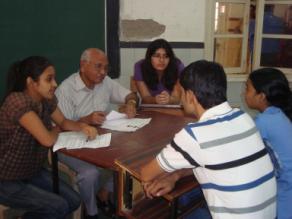 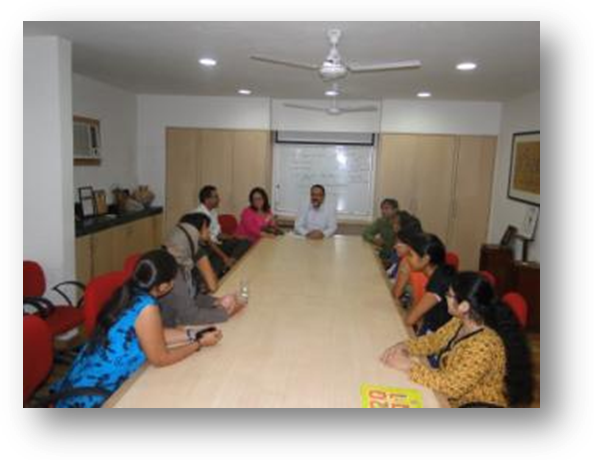   Final Interview of Short Listed Fellows		                                     Mentees’ meets with Mentor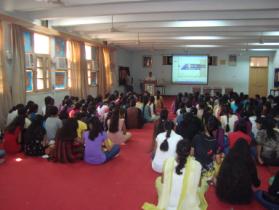 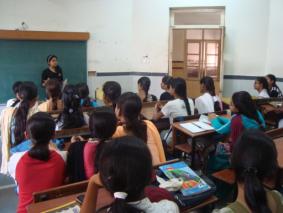 Small Group Workshop is in Progress				           A Glimpse of Quarterly Workshop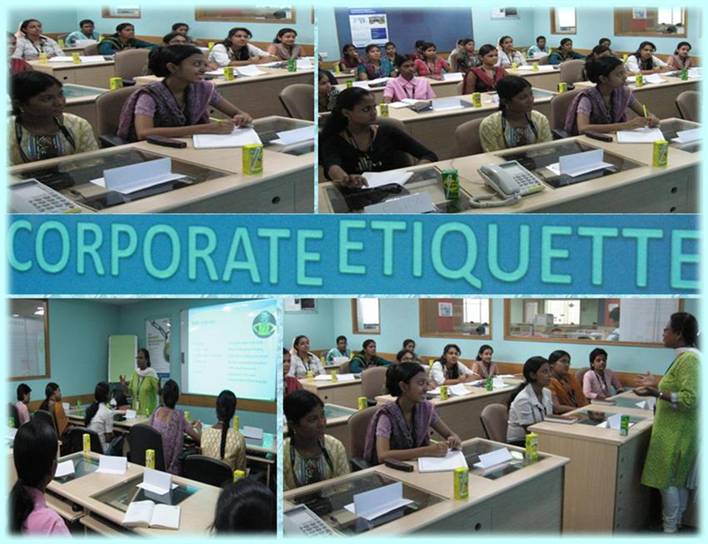 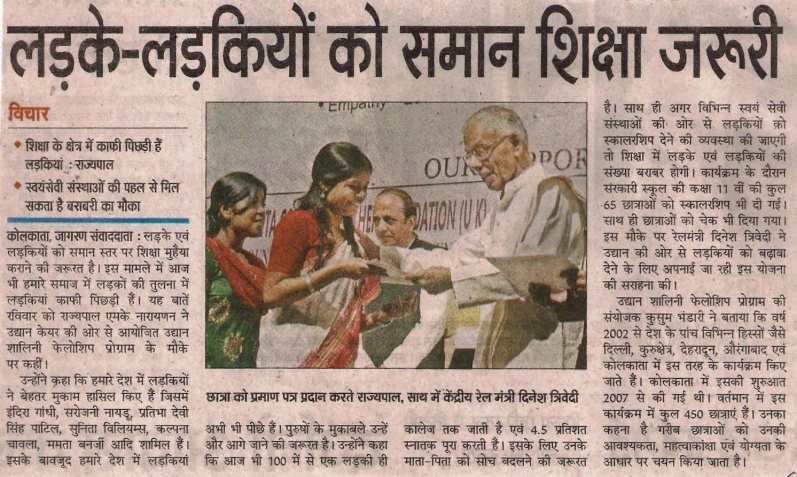                                                                                                                                                 Small Group Workshop in Progress at                                                                                                                                                           Genpact Office Kolkata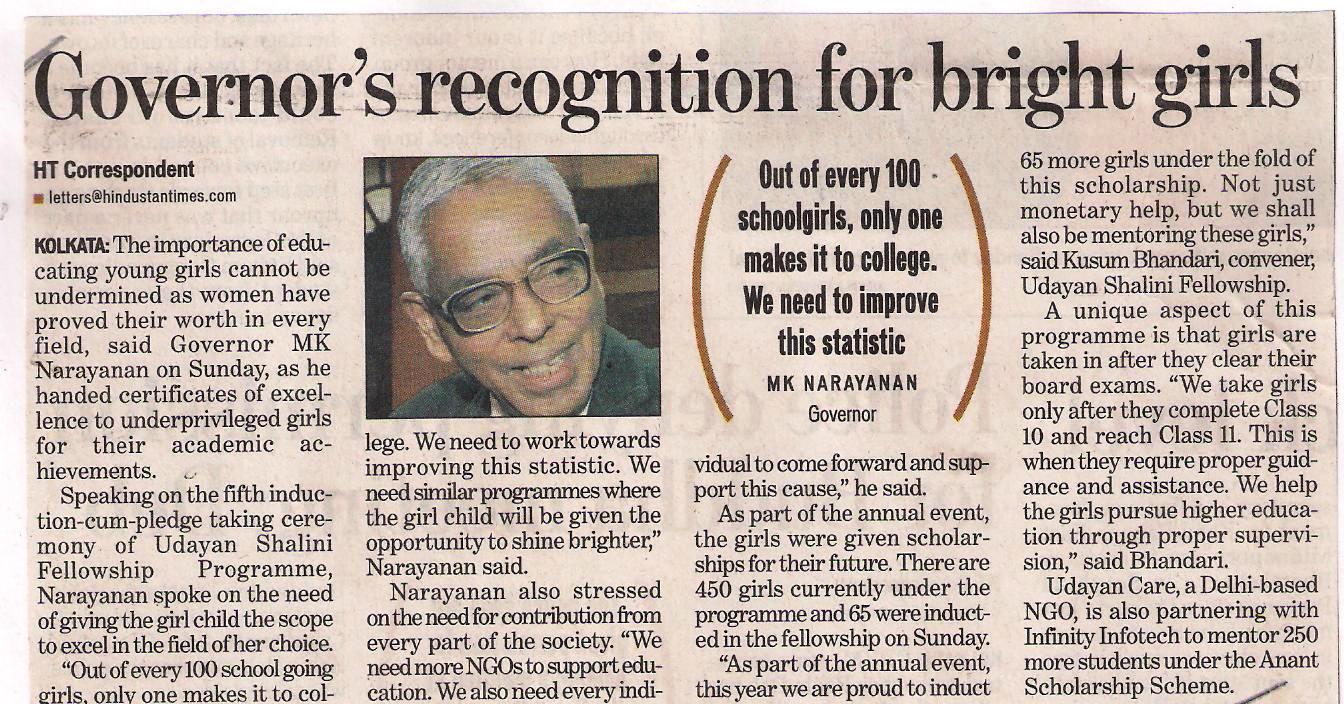 New Induction in Kolkata 2012